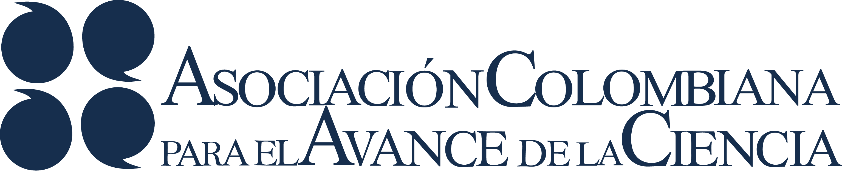 APOYO COMUNICADO DE ACAC FRENTE A LA DISMINUCIÓN DEL PRESUPUESTO DE COLCIENCIASNOMBRECEDULACARGO/ENTIDADMAILFIRMA